ЧЕРКАСЬКА МІСЬКА РАДА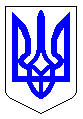 ЧЕРКАСЬКА МІСЬКА РАДАВИКОНАВЧИЙ КОМІТЕТРІШЕННЯВід 07.03.2024 № 289Відповідно до підпункту 1 пункту «а» частини першої статті 34, частини першої статті 52 Закону України «Про місцеве самоврядування в Україні», рішення Черкаської міської ради від 09.12.2021 № 15-17 «Про затвердження Комплексної програми соціальної підтримки захисників державного суверенітету та незалежності України і членів їх сімей – жителів м. Черкаси на 2022-2024 роки» (зі змінами), з метою визначення умов забезпечення додаткових соціальних гарантій мешканцям 
м. Черкаси, розглянувши пропозиції департаменту соціальної політики Черкаської міської ради, виконавчий комітет Черкаської міської радиВИРІШИВ:Затвердити порядок надання щорічної грошової винагороди до Дня захисників і захисниць України учасникам оборони України у звʼязку з військовою агресією Російської Федерації проти України, постраждалим учасникам Революції Гідності – жителям міста Черкаси (додаток).Визнати таким, що втратило чинність рішення виконавчого комітету Черкаської міської ради від 13.10.2022 № 829 «Про затвердження порядку надання щорічної грошової винагороди до Дня Незалежності України учасникам оборони України у звʼязку з військовою агресією Російської Федерації проти України, постраждалим учасникам Революції Гідності – жителям м. Черкаси».Контроль за виконанням рішення покласти на заступника директора департаменту – начальника управління розвитку соціальної сфери департаменту соціальної політики Черкаської міської ради Ніконенко Ю.В.Міський голова						    	      Анатолій БОНДАРЕНКОДодатокЗАТВЕРДЖЕНОрішення виконавчого комітетуЧеркаської міської радивід __________№__________Порядокнадання щорічної грошової винагороди до Дня захисників і захисниць України учасникам оборони України у звʼязку з військовою агресією Російської Федерації проти України, постраждалим учасникам Революції Гідності – жителям 
м. ЧеркасиЗагальні положення.1.1. Цей порядок визначає механізм надання щорічної грошової винагороди до Дня захисників і захисниць України (далі – грошова винагорода) учасникам оборони України у звʼязку з військовою агресією Російської Федерації проти України, постраждалим учасникам Революції Гідності.1.2. Грошовою винагородою є щорічна виплата з бюджету Черкаської міської територіальної громади у розмірі 3,0 тис. грн.1.3. Право на отримання грошової винагороди мають учасники антитерористичної операції, операції об’єднаних сил, оборони України у зв’язку з військовою агресією Російської Федерації проти України, постраждалі учасники Революції Гідності (далі – отримувачі), які мають статус особи з інвалідністю внаслідок війни, учасника бойових дій, постраждалого учасника Революції Гідності відповідно до законодавства України та місце проживання/перебування яких зареєстроване у м. Черкаси на дату звернення про отримання грошової виногороди.2. Призначення грошової винагороди2.1. Призначення грошової винагороди здійснюється на підставі особистої чи поданої за дорученням заяви особи, яка згідно з цим порядком має право на грошову винагороду, на ім’я директора департаменту соціальної політики Черкаської міської ради. У разі першого звернення до заяви додаються такі документи: копія документу, що посвідчує особу отримувача;копія документу про реєстрацію місця проживання/перебування у 
м. Черкаси; копія довідки про присвоєння реєстраційного номера облікової картки платника податків отримувача (крім осіб, які через свої релігійні переконання відмовились від прийняття реєстраційного номера облікової картки платника податків та повідомили про це відповідний орган Державної податкової служби і мають відмітку у паспорті/запис в електронному безконтактному носії або в паспорті проставлено слово «відмова»);копія посвідчення особи з інвалідністю внаслідок війни, учасника бойових дій або постраждалого учасника Революції Гідності;оригінал і копія документу про безпосередню участь особи в антитерористичній операції, забезпеченні її проведення і захисті незалежності, суверенітету та територіальної цілісності України, чи про участь особи у здійсненні заходів із забезпечення національної безпеки і оборони, відсічі і стримування збройної агресії Російської Федерації в Донецькій та Луганській областях, забезпеченні їх здійснення, чи про безпосередню участь особи у заходах, необхідних для забезпечення оборони України, захисту безпеки населення та інтересів держави у зв’язку з військовою агресією Російської Федерації проти України (для учасників антитерористичної операції, операції об'єднаних сил, оборони України у зв’язку з військовою агресією Російської Федерації проти України, у разі відсутності у посвідченнях особи з інвалідністю посилання на норму Закону України «Про статус ветеранів війни, гарантії їх соціального захисту» (далі – Закон), відповідно до якої встановлено статус (пунктів 11-14 Закону) та учасника бойових дій (пунктів 19-25 Закону);копія або витяг з переліку осіб, які отримали тілесні ушкодження під час участі в масових акціях громадського протесту, що відбулися у період з 21 листопада 2013 року до 21 лютого 2014 року, затверджених Міністерством охорони здоров'я України в установленому порядку (для постраждалих учасників Революції Гідності, які мають статус особи з інвалідністю внаслідок війни, у разі відсутності у посвідченні особи з інвалідністю посилання на норму Закону, відповідно до якої встановлено статус (пункт 10 Закону);реквізити банківського рахунку для перерахування коштів.Під час подачі заяви обов’язково пред’являються оригінали документів.Подані отримувачем документи формуються в особову справу та зберігаються в департаменті соціальної політики Черкаської міської ради.В подальшому, за умови відсутності будь-яких змін, а також у разі, коли у департаменті соціальної політики Черкаської міської ради наявна сформована особова справа щодо отримання щорічної грошової винагороди, щорічно подається заява, документ про реєстрацію місця проживання/перебування особи та пред’являються оригінали документів, що підтверджують право на отримання грошової винагороди. 2.2. Прийом документів для призначення грошової винагороди здійснюється щорічно з 01 квітня до 31 серпня.2.3. Після закінчення строку для подачі документів уповноважений підрозділ департаменту соціальної політики Черкаської міської ради формує список отримувачів грошової винагороди.3. Виплата грошової винагороди3.1. Головним розпорядником коштів, передбачених у бюджеті Черкаської міської територіальної громади для виплати грошової винагороди, є департамент соціальної політики Черкаської міської ради.3.2. Виплата грошової винагороди здійснюється за умови наявності коштів бюджету Черкаської міської територіальної громади, виділених на зазначені цілі, та в межах затверджених асигнувань шляхом перерахування коштів на рахунки отримувачів через банківські установи.3.3. Підставою для виплати грошової винагороди є списки отримувачів, сформовані на підставі документів, передбачених пунктом 2.1 цього порядку.В. о. директора департаментусоціальної політики						    	      Юлія НІКОНЕНКОВиконавчому комітетуоЧеркаської міської радиПояснювальна запискадо проєкту рішення виконавчого комітету Черкаської міської ради «Про затвердження порядку надання щорічної грошової винагороди до Дня захисників і захисниць України учасникам оборони України у звʼязку з військовою агресією Російської Федерації проти України, постраждалим учасникам Революції Гідності – жителям м. Черкаси»Рішенням Черкаської міської ради від 30.11.2023 № 49-3 внесено зміни до Комплексної програми соціальної підтримки захисників державного суверенітету та незалежності України і членів їх сімей – жителів м. Черкаси на 2022-2024 роки, яким, зокрема, додано новий захід щодо надання щорічної грошової винагороди до Дня захисників і захисниць України учасникам оборони України у звʼязку з військовою агресією Російської Федерації проти України, постраждалим учасникам Революції Гідності. З метою визначення механізму призначення та виплати вказаної винагороди підготовлений проєкт рішення виконавчого комітету Черкаської міської ради «Про затвердження порядку надання щорічної грошової винагороди до Дня захисників і захисниць України учасникам оборони України у звʼязку з військовою агресією Російської Федерації проти України, постраждалим учасникам Революції Гідності».Кільчевська Анна 31 99 47Про затвердження порядку надання  щорічної грошової винагороди до Дня захисників і захисниць України учасникам оборони України у звʼязку з військовою агресією Російської Федерації проти України, постраждалим учасникам Революції Гідності – жителям 
м. ЧеркасиВ.о. директора департаменту соціальної політики Черкаської міської ради      Юлія НІКОНЕНКО